Russian Anchorage Presents 
Russian Poetry and Culture Celebration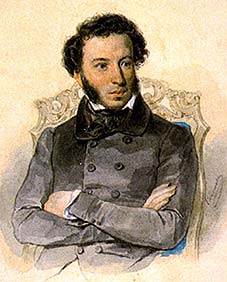 To honor 222 birthday of Russia’s greatest poet, playwright and novelist Alexander Pushkin.When: Saturday, July 10, 11 am – 3 pmWhere: Valley of the Moon Park, 610W. 17th Avenue, AnchorageAdmission: FREE
Donations are appreciated and support 501C3 nonprofit Russian Anchorage, Center for Russian American Friendship and Trade (CRAFT) Program Includes:Poetry competition results and awards; poetry recitalsViolin prima Elena LukinaFolk dance numbers, including ensemble SudarushkaGames for the children and the whole familyComplementary refreshmentsMore info: https://www.facebook.com/events/1447069715640272/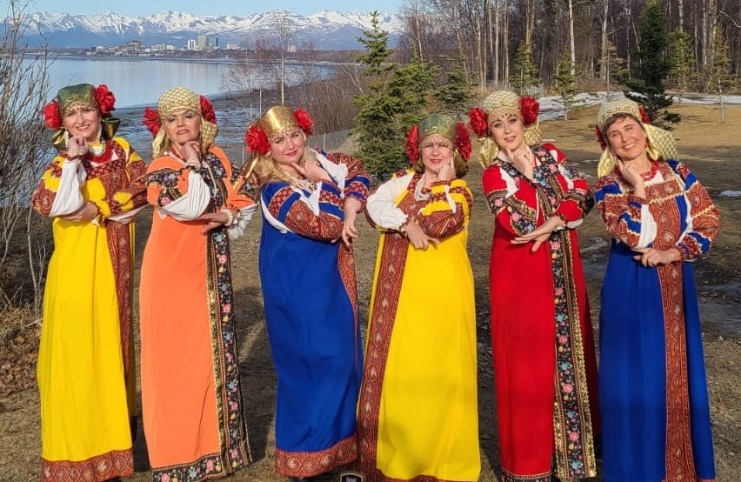 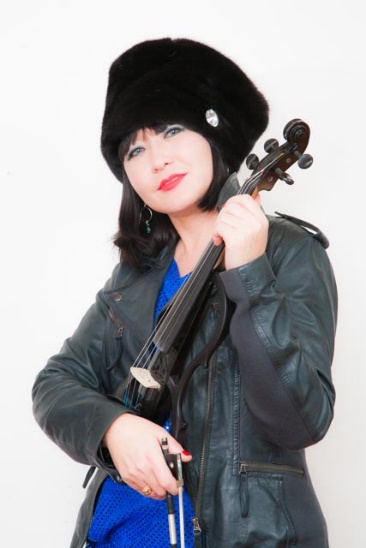 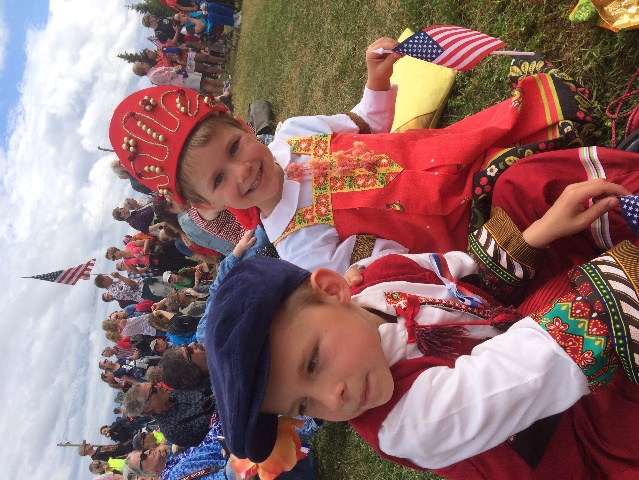 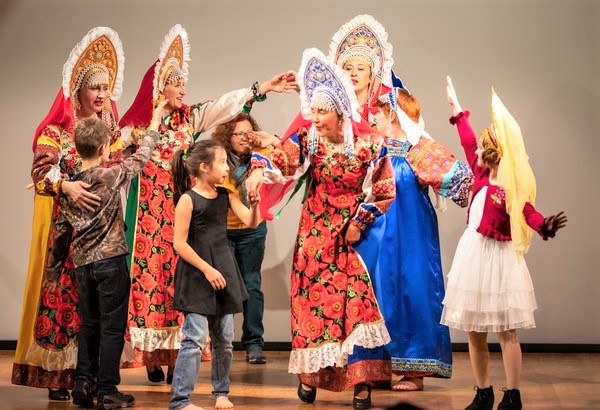 